ESCOLA _________________________________DATA:_____/_____/_____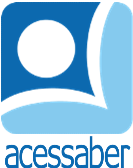 PROF:_______________________________________TURMA:___________NOME:________________________________________________________DIA DE BRINCADEIRA	NA FLORESTA ENCANTADA, OS ANIMAIS SE REUNIAM PARA BRINCAR UMA VEZ POR SEMANA.	- VAMOS JOGAR BOLA – DISSE O TATU.	- NÃO! VAMOS BRINCAR DE ESCONDE-ESCONDE – FALOU A TARTARUGA.	- MAS EU QUERO BRINCAR DE DESENHAR – RESPONDEU A FORMIGA.	NINGUÉM CHEGAVA A UM ACORDO, POIS CADA UM QUERIA FAZER UMA COISA DIFERENTE, ATÉ QUE A CORUJA TEVE UMA ÓTIMA IDEIA.	- O DIA É LONGO E DÁ TEMPO DE BRINCAR DE TUDO. VAMOS FAZER UMA COISA DE CADA VEZ.	ASSIM, OS ANIMAIS DA FLORESTA SE DIVERTIRAM MUITO EM MAIS UM DIA DE BRINCADEIRAS.180 HISTÓRIAS PARA SE DIVERTIR. 
EDITORA: CIRANDA CULTURAL.QUESTÕESQUAL É O TÍTULO DO TEXTO?R: __________________________________________________________________QUANTOS PARÁGRAFOS HÁ NO TEXTO?R: __________________________________________________________________QUAL ERA O PROBLEMA DAS CRIANÇAS?R: __________________________________________________________________________________________________________________________________________________________________________________________________________QUEM AJUDOU A RESOLVER O CONFLITO?R: __________________________________________________________________________________________________________________________________________________________________________________________________________COMO ELES RESOLVERAM O PROBLEMA?R: ______________________________________________________________________________________________________________________________________________________________________________________________________________________________________________________________________________FAÇA UMA ILUSTRAÇÃO DA HISTÓRIA: